BIOGRAPHY & RESULTSPHILIPPE AND FLOREShort version :Philippe & Flore Berne hail from France, and are now living and working in Montreal, Canada.They come from two different backgrounds: Philippe from world of dance competition, and Flore from the world of social dancing. Their complementarity adds flow and uniqueness to their dance style.They are renowned for their professionalism, their versatility, their passion and their devotion to their students and community.  They nurture quality and hard work, always with a touch of humor. You have never attended one of their classes?  Do not wait! 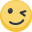 Today, they are emerging West Coast Swing Showcase Champions, and placed 5th in 2016 and 4th in 2017 at the US Open.Long version :Coming from two different backgrounds :Philippe comes from the competition world and Flore from the world of social dancing (Boogie-Woogie, Swing, Salsa, West Coast Swing,...), which adds a lot of flow and style to their dancestyle. They evolved rapidly in national and international competitions and took it to the biggest French stages with Charly Moser's dance Company (Feeling Dance Show), known for their numerous TV and live appearances.In 2013, they set their newest challenge: share their passion with the world and move to Montreal , Canada.Today, they are emerging West Coast Swing Showcase champions, they placed top 4 at the US Open 2017 and top 5 at the Us Open 2016, and placed top 4 at many NASDE events since they started competing in the showcase division in 2014. They are also Canadian Champion 2016 and 2017!​They decided recently to stop compete in dancesport, to be more present for their students, their pro-am... and to be more available for shows!They maded many finals in Ballroom and Latin Amercian styles and decided to turn professional in 2014 season and they became canadian professional 10 dances vice-champion at their first canadian professional championship.They represented several times officialy the Canada at the World Ten Dance Championships.​FLOREFlore started out as an athlete at a very young age and competed nationally gymnastics competitions from 6 years old until she was 14. Her passion for dancing grew and she trained in Jazz, Rock'n Roll, Salsa as well as Fitness to become a professional dancer. She successfully obtained her Fitness degree in 2006.She moved to Paris when she was 18 years old to be trained in some of the most prestigious national schools in Jazz and Social Dancing which led her to specialize in social dancing and obtain the 'Teacher's diploma' in Ballroom, International Latin, Rock'n'roll and Salsa.In 2007, she joined the 'Feeling Dance Show', one of the most prestigious ballroom/latin companies in Paris. They produced themselves on most big stages and concert halls in France. In the meantime she started training and touring in Europe with William and Maeva, three times world champions in boogie woogie and her new dance partner Nicolas Deniau (one of the top 10 Boogie Woogie dancers in the world at this time).Willing to take it a step further, she started competing in Dance Sport as in international competitor with Philippe in 2009.Her national breakthrough was the victory of a major French Dance TV Show with her Boogie partner Yann-Alrick Mortreuil which led to major international showcases and starring in different movies and music videos.She is therefore a qualified teacher and dancer with 10 years of experience!PHILIPPEPhilippe started out as a tap and ballroom dancer in his very early ages in Germany. Inspired by world renowned Ira Bernstein, he took part in many international workshops which made him a very versatile dancer and led to his number one passion : DanceSport!He started training in ballroom and latin alongside the German Ballroom Formation Team. Eager to learn more, he trained in ice-skating in the South of France and ranked second at the French 'Team' Championships.Martial Arts, Jazz and Musical Theatre on top of his ballroom and latin training, made him the well-rounded artist he is today.Starting his professional life as a successful engineer, he decided to stop this path and dedicate himself to his real passion: dance. After winning many national competitions and ranking in the top finalists in the French Ballroom Championship, Flore and him took the stage internationally. He is a licensed Zumba Instructor, Latin American, Ballroom, Rock'n Roll and Salsa Instructor and also masters many other styles such as Boogie Woogie, Lindy Hop, West Coast Swing, Zouk,...He now competes for Canada in DanceSport and competes at Advanced Level in West Coast Swing. His classes can be enjoyed in Québec City and Montréal as well as in other events around the world. He recently danced in Las Vegas in a show for The Cosmopolitan.It is with enthusiasm and joy that Philippe is devoting his entire life to dancing and transmitting his passion to others. His versatility makes him an incredible asset for any event or dance school